ХАНТЫ-МАНСИЙСКИЙ АВТОНОМНЫЙ ОКРУГ - ЮГРА(ТЮМЕНСКАЯ ОБЛАСТЬ)СЕЛЬСКОЕ ПОСЕЛЕНИЕ КЕДРОВЫЙСОВЕТ ДЕПУТАТОВРЕШЕНИЕот 05.11.2020                                                                                             № 21п. КедровыйО внесении изменений в решение Совета депутатовсельского поселения Кедровыйот 30.07.2012 №18«Об утверждении генерального плана сельского поселения Кедровый»В целях создания условий для развития территории сельского поселения, эффективного землепользования и застройки, обеспечения прав и законных интересов физических и юридических лиц, в соответствии с Градостроительным кодексом Российской Федерации, Федеральным законом от 06.10.2003 № 131-ФЗ «Об общих принципах организации местного самоуправления в Российской Федерации», Уставом сельского поселения Кедровый, учитывая заключение о результатах публичных слушаний от 00.00.2020, Совет депутатов сельского поселения КедровыйРЕШИЛ:    1. Внести изменения в решение Совета депутатов сельского поселения Кедровый от 30.07.2012 №18 «Об утверждении генерального плана сельского поселения Кедровый», изложив карту функциональных зон сельского поселения Кедровый в редакции согласно приложению к настоящему решению.      2. Настоящее решение вступает в силу после официального опубликования (обнародования).Председатель Совета депутатов			И.о. главы сельскогосельского поселения Кедровый		          поселения Кедровыйение 3   Приложениек Решению Совета депутатов сельского поселения Кедровыйот 05.11.2020 № 21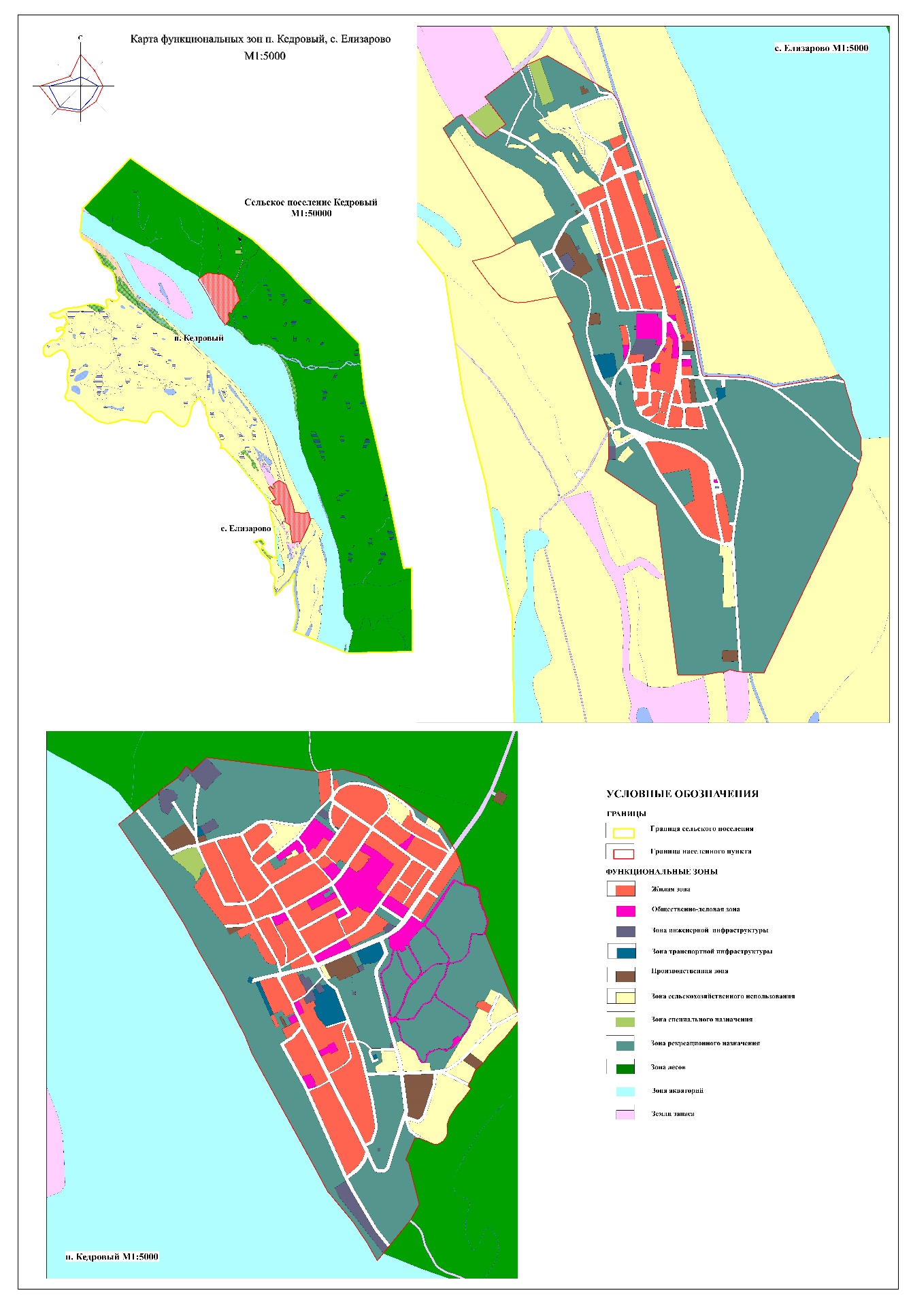 